Инструкция по записи на прием в Детские сады г. Ярославля на сайте www.yarregion.ruОткрытьлюбойбраузер(InternetExplorer, Firefox, Chrome, Yandex, Operaи пр.) и ввести в адресную строку yarregion.ru. После захода на портал органов власти Ярославской области выбрать слева в меню «Электронное правительство» - «Запись на прием».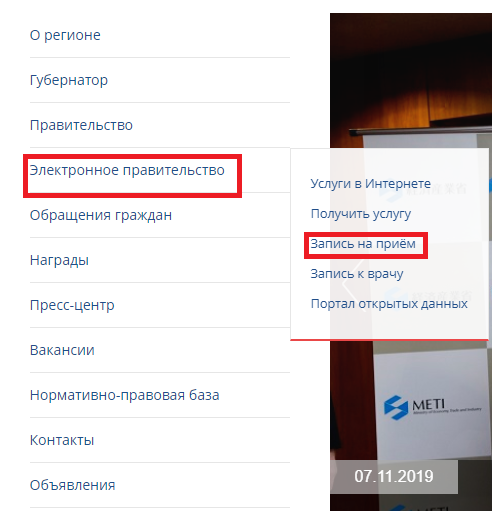 (Рис. 1)Откроется страница с формой записи очередей. Необходимо перейти на вторую страницуи выбрать«Детские сады г. Ярославля». Со временем данная очередь может переместиться на другие страницы.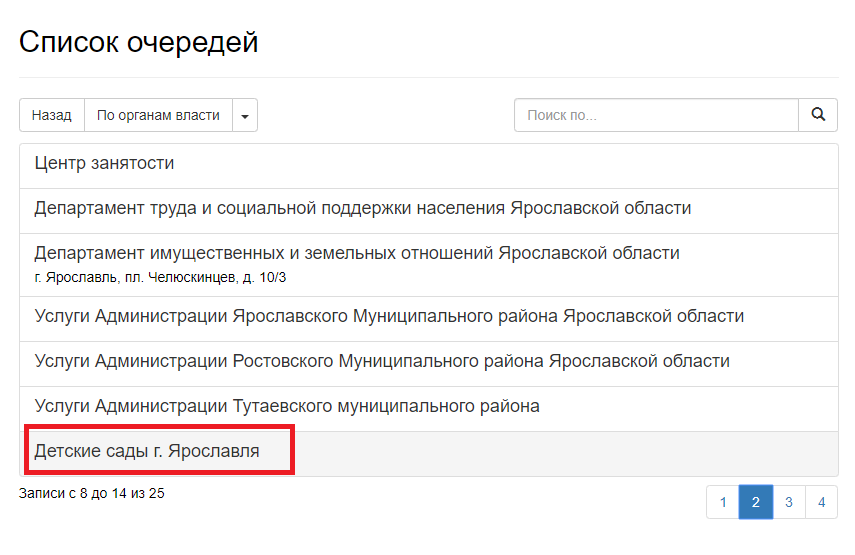 (Рис. 2)Выбрать нужный Детский сад: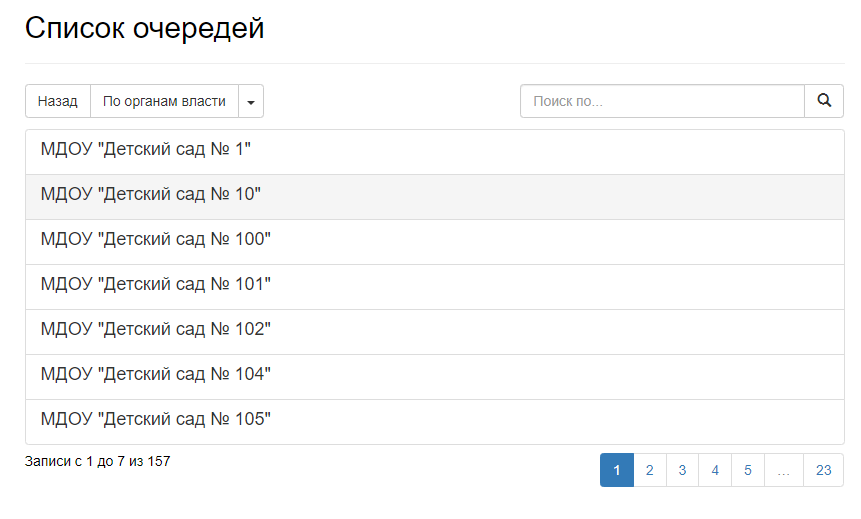 (Рис. 3)В списке очередей выбрать нужную услугу: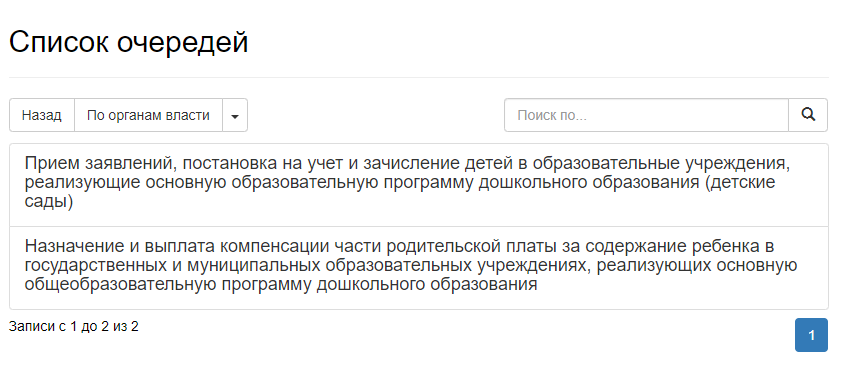 (Рис. 4)Далее – выбрать дату и времядля записи (Рис. 5 и 6): 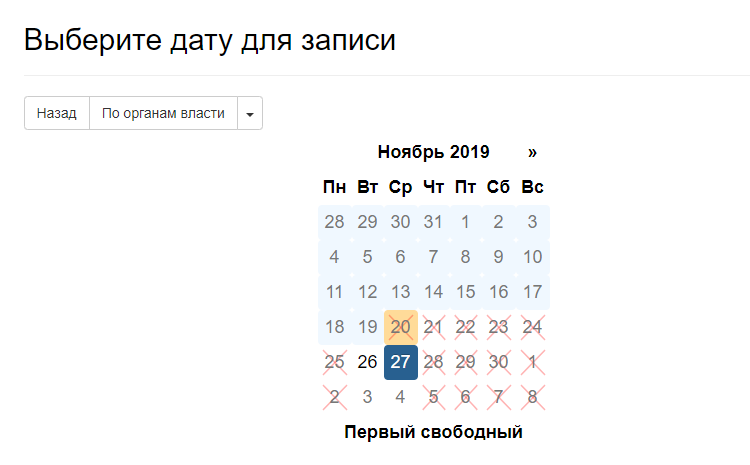 (Рис. 5)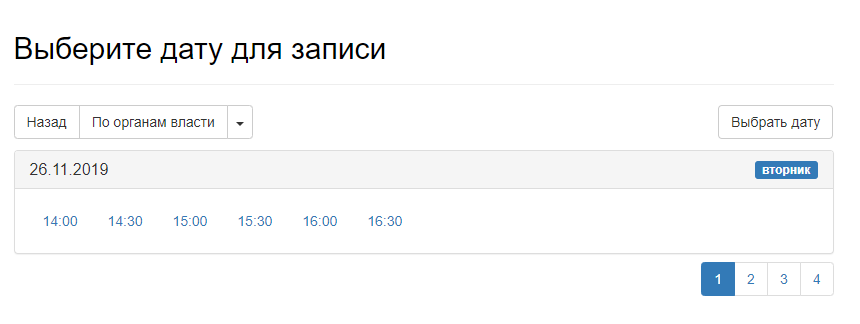 (Рис. 6)Войти через портал ЕПГУ (Рис. 7 и 8):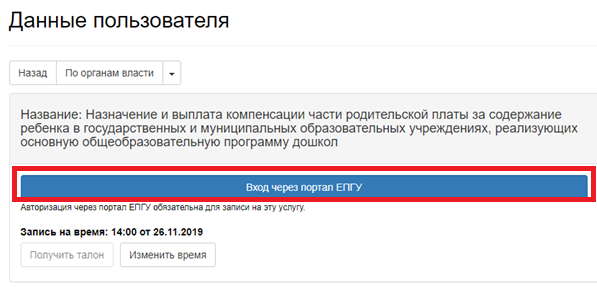 (Рис. 7)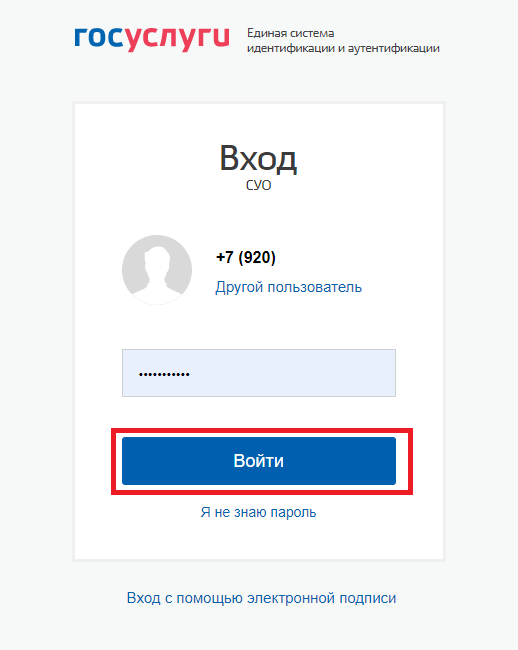 (Рис. 8)Далее появится название выбранной услуги, дата и время приема, ваши ФИО. Необходимо нажать на кнопку получить талон.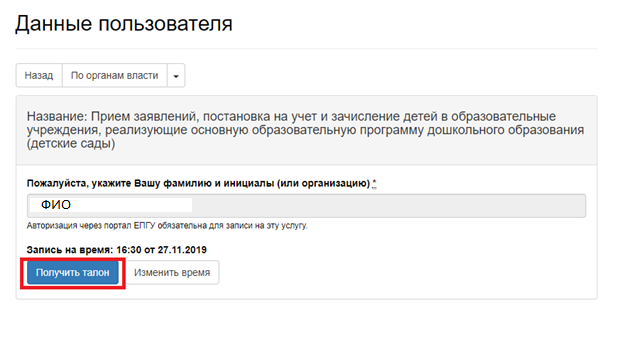 (Рис. 9)Талон можно распечатать или закрыть. При нажатии кнопки «Закрыть талон» время записи на прием удалится.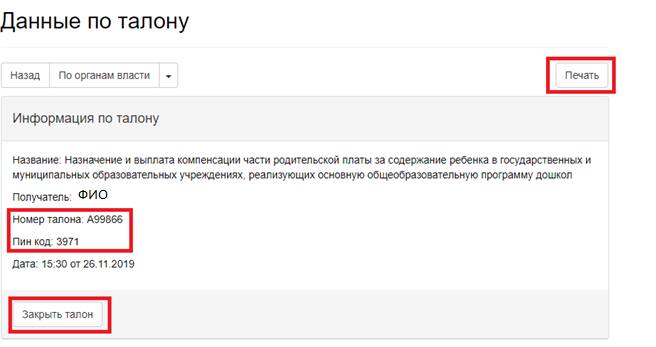 (Рис. 10)В дальнейшем можно выданный талон найти по номеру и пин-коду, чтобы отменить запись.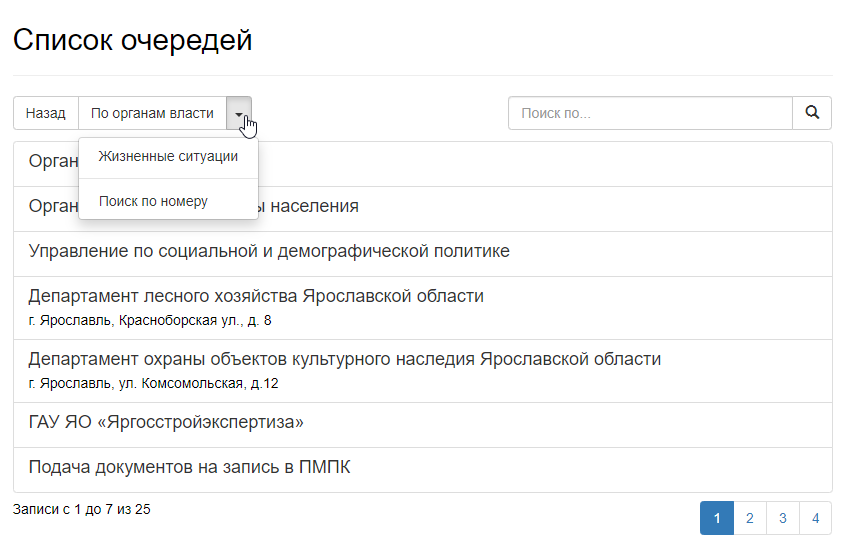 (Рис. 11)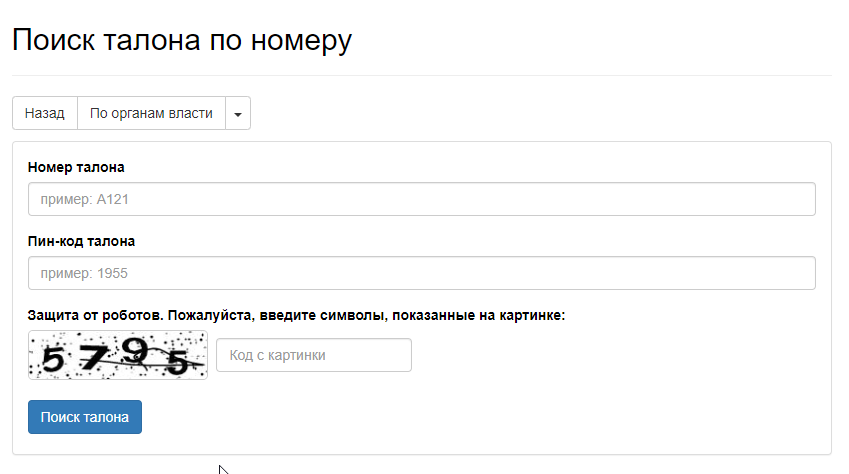 (Рис. 12)